May 18, 2021In Re: R-2021-3024601(SEE ATTACHED LIST)Pennsylvania Public Utility Commission v. PECO Energy CompanyRate IncreaseTelephonic Public Input Hearings Notice	This is to inform you that a hearing by telephone on the above-captioned case will be held as follows:Type:		Telephonic Public Input HearingsDate:		Tuesday, June 8, 2021 and Wednesday, June 9, 2021Times:	1:00 & 6:00 P.M. each dayPresiding:	Administrative Law Judge Marta Guhl	If you wish to testify at the telephonic public input hearing, you must register by Friday, June 4, 2021 at 5:00 p.m.  If you do not pre-register, you will not be able to testify.  You may register in one of two ways.  You may register by contacting the Office of Consumer Advocate (OCA) at 1-800-684-6560 between 8:30 a.m. and 4:30 p.m. to provide your name, telephone number, email address, and the topic of your testimony.  If you do not wish to testify, but want to listen to the public input hearing, you may also contact the OCA to obtain the call-in information.  If you have any questions, please do not hesitate to call the OCA.	In the alternative, you may register online for a specific hearing time using the following links:
	June 8, 2021:1:00 p.m.: https://bit.ly/3wdlz3y6:00 p.m.: https://bit.ly/3whmY9vJune 9, 2021: 1:00 p.m.: https://bit.ly/3yfHE3t 6:00 p.m.: https://bit.ly/3fnmIiq

	On the website, you will be asked to provide your name, address, email address, telephone number, organization (if any), and to indicate if you plan to testify.  After you register, you will receive a confirmation e-mail with the necessary dial in information for the Public Input Hearing.Beginning at 1:00 p.m. & 6:00 p.m. on Tuesday, June 8, 2021 and Wednesday, June 9, 2021, customers will testify in the order they signed up.  Any persons that have not contacted the Office of Consumer Advocate or registered online by 5:00 p.m. on Friday, June 4, 2021, will not be able to participate in or listen to the telephonic public input hearings.If you have any hearing exhibits to which you will refer during the hearing, one (1) copy must be emailed to Athena Delvillar, Legal Assistant at sdelvillar@pa.gov and one (1) copy each must be sent to every other party.  The active service list, with available email addresses, is attached to this.  All copies must be received by no later than Monday, June 7, 2021 at 3:00 p.m.	You must email the Legal Assistant with a copy of ANY document you file in this case.	If you require an interpreter to participate in the hearings, we will make every reasonable effort to have an interpreter present.  Please email the Legal Assistant at least three (3) business days prior to your hearing to submit your request.AT&T Relay Service number for persons who are deaf or hearing-impaired:  1.800.654.5988c:	Gladys M. Brown Dutrieuille, Chairman
David W. Sweet, Vice ChairmanJohn F. Coleman, Jr., CommissionerRalph Yanora, Commissioner            June Perry  	TUSNils Hagen FrederiksenDenise McCrackenLori Shumberger
	Seth MendelsohnCharles RaineyRenardo HicksThomas Charles	ALJ Guhl	Christina Biggica	Calendar File	File Room	R-2021-3024601 - PA PUBLIC UTILITY COMMISSION v. PECO ENERGY COMPANY -ELECTRIC DIVISIONRevised: 5/14/2021JACK GARFINKLE ESQUIRE
JENNEDY JOHNSON ESQUIRE*
ANTHONY GAY ESQUIRE
PECO ENERGY COMPANY2301 MARKET STREET, S15PHILADELPHIA PA  19103215.841.6208
jack.garfinkle@exeloncorp.com
anthony.gay@exeloncorp.com 
Jennedy.johnson@exeloncorp.com
Accepts eService

KENNETH M. KULAK ESQUIRE
CATHERINE G. VASUDEVAN ESQUIRE
BROOKE E. MCGLINN ESQUIRE
MARK A. LAZAROFF ESQUIREMORGAN LEWIS & BOCKIUS, LLP1701 MARKET STREETPHILADELPHIA PA  19103-2921215.963.5384kkulak@morganlewis.com
cvasudevan@morganlewis.com
bmcglinn@morganlewis.com
mark.lazaroff@morganlewis.com
Accepts eServiceRepresenting PECO Energy CompanyTERESA REED-WAGNER*
EXECUTIVE DIRECTOR
OFFICE OF SMALL BUSINESS ADVOCATE
FORUM PLACE
555 WALNUT STREET 1ST FLOOR
HARRISBURG PA  17101
717.783.2525
tereswagne@pa.gov
“Via e-mail only due to 
Emergency Order at M-2020-3019262”  ERIN FURE ESQUIRE*OFFICE OF SMALL BUSINESS ADVOCATEFORUM PLACE555 WALNUT STREET, 1ST FLOORHARRISBURG PA  17101717.783.2525
efure@pa.gov
*“Via e-mail only due to
 Emergency Order at M-2020-3019262”  CARRIE B. WRIGHT ESQUIREPA PUC BIE LEGAL TECHNICALSECOND FLOOR WEST400 NORTH STREETHARRISBURG PA  17120717.783.6156
carwright@pa.gov
Accepts eServiceJOHN SWEET ESQUIRE
ELIZABETH R. MARX ESQUIRE
RIA PEREIRA ESQUIREPA UTILITY LAW PROJECT118 LOCUST STREETHARRISBURG PA  17101717.701.3837
jsweetpulp@palegalaid.net
emarxpulp@palegalaid.net
rpereirapulp@palegalaid.net
Accepts eServiceRepresenting the CAUSE-PALAURA ANTINUCCI ESQUIRE
TANYA J. MCCLOSKEY ESQUIRE*
PHILLIP DEMANCHICK ESQUIRE 
CHRISTY APPLEBY ESQUIRE 
BARRETT SHERIDAN ESQUIRE
ARON J. BEATTY ESQUIRE
OFFICE OF CONSUMER ADVOCATE555 WALNUT ST 5TH FLOORHARRISBURG PA  17601717.780.4560lantinucci@paoca.org
tmccloskey@paoca.org
pdemanchick@paoca.org
cappleby@paoca.org
bsheridan@paoca.org
abeatty@paoca.org
Accepts eServiceLUIS M. MELENDEZ ESQUIREOFFICE OF CONSUMER ADVOCATE2035 CHESTNUT ST, APT 306PHILADELPHIA PA  19103
lmelendez@paoca.org
Accepts eServiceJOLINE R. PRICE ESQUIREJosie B.H. Pickens EsquireKintéshia S. Scott EsquireRobert W. Ballenger EsquireCOMMUNITY LEGAL SERVICES1424 CHESTNUT STREETPHILADELPHIA PA  19102215.981.3756
jprice@clsphila.orgjpickens@clsphila.orgkscott@clsphila.orgrballenger@clsphila.orgAccepts eServiceRepresenting TURNJohn T. Lushis EsquireJames Laskey EsquireMorris McLaughlin, P.A.15 W. Hamilton StreetSuite 502Allentown, PA 18101484.765.2211jlushis@norris-law.comjlaskey@norris-law.comAccepts eServiceRepresenting Calpine Retail Holdings LLCRobert A. Weishaar, Jr. EsquireMcNees Wallace & Nurick LLC1200 G Street, NWSuite 800Washington, D.C. 20005202.898.5700bweishaar@mcneeslaw.com
Accepts eServiceRepresenting National Railroad Passenger Corporation (Amtrak)Deanne M. O’Dell EsquireSarah C. Stoner EsquireCody T. Murphey Esquire*Eckert Seamans Cherin & Mellott, LLC213 Market Street8th FloorHarrisburg, PA 17101717.237.6000dodell@eckertseamans.comsstoner@eckertseamans.comcmurphey@eckertseamans.com
Accepts eServiceRepresenting Retail Energy Supply Association and NRG Energy, Inc.Charis Mincavage EsquireAdeolu Bakare EsquireTeresa Harrold EsquireJo-Anne Thompson EsquireMcNees Wallace & Nurick, LLC100 Pine StreetP.O. Box 1166Harrisburg, PA 17108-1166717.232.8000cmincavage@mcneeslaw.comabakare@mcneeslaw.comtharrold@mcneeslaw.comjthompson@mcneeslaw.com
Accepts eServiceRepresenting Philadelphia Area Industrial Energy Users GroupDEVIN MCDOUGALL
EARTHJUSTICE
476 CLINTON AVENUE
APARTMENT 6F
BROOKLYN NY  11238
646.397.8370dmcdougall@earthjustice.orgAccepts eService*“Via e-mail only due to
 Emergency Order at M-2020-3019262”   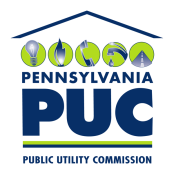  PUBLIC UTILITY COMMISSIONOffice of Administrative Law Judge400 NORTH STREET, HARRISBURG, PA 17120IN REPLY PLEASE REFER TO OUR FILE